от «10» октября 2021 г.                       № 14/1                                        п.Кировский                                                               «Об основных направлениях бюджетной,                                 налоговой и долговой политики  Кировского          сельского   муниципального образования                                 Республики Калмыкия  на 2022 год и на плановый                                        период 2023 и 2024 годов»         В целях составления проекта бюджета  Кировского  сельского муниципального образования Республики Калмыкия  на 2022 год и на плановый период 2023 и 2024 годов, руководствуясь ст. 14 Положения о бюджетном процессе в  Кировском  сельском муниципальном образовании Республики Калмыкия, утвержденного Решением Собрания депутатов Кировского СМО РК   № 79 от 30 октября 2019 года, Администрация Кировского сельского муниципального образования Республики Калмыкия постановляет:Одобрить прилагаемые Основные направления бюджетной, налоговой и долговой политики Кировского  сельского муниципального образования Республики Калмыкия на 2022 год и на плановый период 2023 и 2024 годов (приложение 1).Настоящее постановление вступает в силу со дня его подписания и подлежит размещению на официальном сайте Администрации Кировского сельского муниципального образования Республики Калмыкия.Глава Кировского сельского муниципального образованияРеспублики Калмыкия (ахлачи)                                                    Стульнев И.С.Приложение 1к постановлению администрации  Кировского СМО РК № 14/1  от 10октября   2021г.Основные направления бюджетной, налоговой и долговой политики Кировского  сельского муниципального образования Республики Калмыкия на 2022 год и на плановый период 2023 и 2024 годов Основные направления бюджетной политики  Основные направления бюджетной политики   Кировского  сельского муниципального образования Республики Калмыкия на 2022 год и плановый период 2023 и 2024 годов (далее – основные направления бюджетной политики):- разработаны в целях определения подходов к формированию проекта бюджета Кировского  СМО РК на 2022 год и плановый период 2023 и 2024 годов и ориентированы на обеспечение устойчивого развития экономики и социальной стабильности в Кировского СМО РК.;         - подготовлены на основе бюджетного законодательства с учетом положений Послания Президента Российской Федерации Федеральному Собранию Российской Федерации от 1 марта 2018 года, Указа Президента Российской Федерации от 7 мая 2018года №204  «О национальных целях и стратегических задачах развития Российской Федерации на период до 2024 года», Обращения Главы Республики Калмыкия к депутатам Народного Хурала (Парламента) Республики Калмыкия о социально-экономическом и общественно-политическом развитии Республики Калмыкия в 2018 году от 15 марта 2018 года.Основной целью бюджетной политики является повышение уровня и качества жизни населения, стимулирование развития экономики и обеспечение сбалансированности бюджетной системы.Задачами бюджетной политики на 2022-2024 годы являются:- повышение эффективности и результативности имеющихся инструментов программно - целевого управления и бюджетирования;- повышение эффективного расходования бюджетных средств, выявление и использование резервов для достижения планируемых результатов;- создание условий для повышения качества предоставления муниципальных услуг;- дальнейшее совершенствование и развитие системы межбюджетных отношений.В условиях ограниченности финансовых ресурсов бюджетная политика ближайших лет будет направлена в первую очередь на:- недопущения установленных расходных обязательств, не связанных с решением вопросов, отнесенных Конституцией Российской Федерации и федеральными законами к полномочиям органов местного самоуправления поселения, и принятия  новых расходных обязательств, не обеспеченных реальными источниками финансирования;- приоритизацию бюджетных расходов с учетом обеспечения достижения целей национальных проектов в соответствии с Указом Президента Российской Федерации от 7 мая 2018 года;- формирование бюджетных параметров исходя из необходимости безусловного исполнения действующих расходных обязательств, в том числе с учетом их оптимизации и эффективности исполнения, осуществления взвешенного подхода к принятию новых расходных обязательств и сокращения неэффективных бюджетных расходов;- сохранение установленных указами Президента Российской Федерации показателей  повышения оплаты труда отдельных категорий работников в сфере культуры;- продолжение работы по оптимизации расходов на содержание органов местного самоуправления и сети муниципальных учреждений при условии сохранения объема оказываемых ими услуг (выполняемых работ), необходимого для удовлетворения потребностей населения;- активное участие федеральных и региональных программах и привлечение субсидий из вышестоящих бюджетов на софинансирование приоритетных расходных обязательств  Кировского  СМО РК;- дальнейшее совершенствование и повышение результативности предоставления межбюджетных трансфертов из бюджета  Сарпинского  РМО РК, имеющих целевое назначение; - повышение эффективности процедур проведения муниципальных закупок;- усиление внутреннего муниципального финансового контроля в сфере бюджетных правоотношений, внутреннего финансового контроля и внутреннего финансового аудита.Основные направления налоговой политики Основные направления налоговой политики в  Кировского  СМО на 2022 год и плановый период 2023 и 2024 годов разработаны в соответствии с требованиями действующего бюджетного законодательства и определяют цели и приоритеты налоговой политики в среднесрочной перспективе.Основные направления налоговой политики определены с учетом действующих норм и планируемых изменений федерального законодательства, а также преемственности ранее поставленных задач по укреплению, развитию налогового потенциала  Кировского  СМО РК и обеспечению роста доходной части бюджета.Основные приоритеты в сфере налоговой политики Кировского  СМО РК на период 2022-2024 годов остаются прежними:создание благоприятных условий для развития экономики;- взаимовыгодное сотрудничество с организациями, формирующими налоговый потенциал  поселения;- реализация мероприятий по повышению эффективности управления муниципальной собственностью, увеличению доходов от ее использования;- повышение эффективности работы администраторов доходов;- предоставление налоговых льгот только с учетом предварительной оценки их эффективности.Целями налоговой политики в  Кировского  СМО РК  на 2022 год и плановый период 2023 и 2024 годов являются:- необходимость поддержания сбалансированности бюджетной системы  Кировского  СМО РК за счет сохранения бюджетной устойчивости и получения доходов в бюджет;- поддержка инвестиционной и предпринимательской деятельности хозяйствующих субъектов, осуществляющих свою деятельность на территории поселения.Достижение целей налоговой политики должно повысит стабильность ведения экономической деятельности на территории поселения. Основными задачами в области налоговой политики Кировского  СМО РК в 2022 - 2024 годах будут являться: - увеличение доходной базы бюджета Кировского СМО РК и создание стимулов по ее наращиванию;- стимулирование деловой активности в реальном секторе экономики;-содействие совершенствованию администрирования доходов, формирующих бюджет  Кировского  СМО РК.В числе первоочередных мер по увеличению налоговых доходов будут являться:- осуществление взаимодействия органов местного самоуправления, органов государственной власти РК и территориальных органов федеральных органов власти в целях повышения роли имущественных налогов в формировании бюджета  Кировского  СМО РК;- реализация мер, направленных на вовлечение граждан в предпринимательскую деятельность, сокращение неформальной занятости; - проведение инвентаризации недвижимого и движимого имущества, земельных участков, находящихся в оперативном управлении и пользовании, в хозяйственном ведении и аренде муниципальных унитарных предприятий; - повышение эффективности управления, распоряжения и использования муниципальной собственности и земельного фонда посредством реализации мероприятий по их  государственной регистрации и кадастровой оценке;- выявление незарегистрированных в установленном порядке объектов недвижимого имущества, принадлежащего физическим и юридическим лицам, с целью постановки на учет в органах, осуществляющих государственную регистрацию, и налоговых органах;- включение неэффективно используемого имущества в план (программу) приватизации;- повышение эффективности администрирования налогов и сборов, усилению борьбы с уклонением от их уплаты;- проведение ежегодной оценки эффективности использования налоговых льгот, установленных  органами местного самоуправления. Установление новой налоговой льготы по местным  налогам должно осуществляться с одновременной отменой одной или нескольких ранее установленных налоговых льгот с целью недопущения  роста общего объема недополученных доходов бюджета  Кировского  сельского муниципального образования РК. Любая новая налоговая льгота должна устанавливаться на ограниченный период времени;- повышение уровня собираемости налогов посредством, реализации мероприятий, направленных на сокращение задолженности по налогам и сборам.        Итогом реализации указанных мероприятий должна стать ситуация, позволяющая получить прирост налоговых и неналоговых доходов  бюджета Кировского СМО РК Основные направления долговой политики       Долговая политика  Кировского  СМО на 2022 год и плановый период 2023 и 2024  годов направлена на обеспечение сбалансированности исполнения бюджета с использованием механизма заимствований, поддержание долговой нагрузки на экономически безопасном уровне ниже предельно допустимых значений, определенных Бюджетным кодексом Российской Федерации, снижение стоимости и оптимизация сроков заимствований.      Основными целями долговой политики Кировского  СМО РК являются: - поддержание объема долговых обязательств на экономически безопасном уровне с учетом всех возможных рисков;- обеспечение исполнения долговых обязательств в полном объеме при исполнении всех других расходных обязательств;- соблюдение установленных законодательством ограничений предельного объема муниципального долга и расходов на обслуживание муниципального долга.      Долговая политика  Кировского  СМО РК в 2022 году и плановый период 2023 и 2024  годов будет основываться на следующих принципах:           - безусловное выполнение долговых обязательств  Кировского  СМО РК;- поддержание объема долговых и условных обязательств на экономически безопасном уровне, позволяющем сохранить контроль над объемом и стоимостью обслуживания муниципального долга с учетом всех возможных рисков;- обеспечение исполнения долговых  в полном объеме при исполнении всех других расходных обязательств;- обеспечение минимально возможной стоимости обслуживания  долговых обязательств;             - соблюдение ограничений по объему муниципального долга, установленных Бюджетным кодексом Российской Федерации;          - недопущение необоснованных заимствований посредством обеспечения взаимосвязи принятия решения о заимствованиях с потребностями бюджета в привлечении заемных средств;          - обеспечение раскрытия информации о муниципальном долге.          В процессе управления муниципальным долгом  Кировского СМО РК необходимо решать следующие задачи:       - повышение эффективности муниципальных заимствований;        - обеспечение взаимосвязи принятия решения о заимствованиях с реальными потребностями бюджета Кировского  СМО РК в привлечении заемных средств;       - учет информации о муниципальном долге, формирование отчетности о муниципальных долговых обязательствах;        - повышение эффективности операций по управлению остатками средств на едином счете по учету средств бюджета  Кировского  СМО РК.      Основными мероприятиями по сокращению объема муниципального долга  Кировского  СМО РК являются:       - направление дополнительных доходов, полученных при исполнении бюджета, на досрочное погашение долговых обязательств;      - направление остатков средств на счетах по учету средств бюджета Кировского  СМО РК на досрочное погашение долговых обязательств;      - недопущение принятия новых расходных обязательств, не обеспеченных стабильными источниками доходов.ПОСТАНОВЛЕНИЕАДМИНИСТРАЦИИКИРОВСКОГО СЕЛЬСКОГОМУНИЦИПАЛЬНОГО ОБРАЗОВАНИЯ РЕСПУБЛИКИ КАЛМЫКИЯ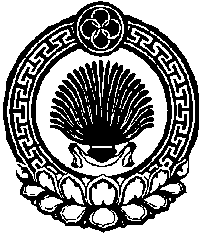 ХАЛЬМГ ТАҢҺЧИНКИРОВСК СЕЛӘНӘМУНИЦИПАЛЬН БҮРДӘЦИНАДМИНИСТРАЦИН ТОЛhАЧИНТОГТАВР